Задание 1. декабрь 1920 г. 1 балл за правильный ответ.Задание 2. Чепега З.А. (допустимо Чепега). 1 балл за правильный ответ.Задание 3. 1. Археологические культуры. 1 балл за правильный ответ.2. Античные города-государства Боспорского царства (допустимо античные города-государства). 1 балл за правильный ответ. Всего 2 балла.Задание 4. 2 балла за правильно заполненную таблицу.Задание 5. По 1 баллу за каждый верный ответ. Всего 5 баллов.Ответ:Задание 6. 1 – Мапа, 2 – Мавролако, 3 – Бата, 4 – Копа / Копарио. По 1 баллу за каждый верный ответ. Всего 4 балла.Задание 7. А) Манифест «О принятии полуострова Крымского, острова Тамана и всей Кубанской стороны под Российскую Державу» / Манифест; Б) Екатерина II / Екатерина Великая; В) 1783. По 2 балла за каждый верный ответ. Всего 6 баллов.Задание 8. А) 1914 г.; Б) Николай II / Николай Александрович; В) М.П. Бабыч; Г) Иоанн. По 2 балла за каждый верный ответ. Всего 8 баллов.Задание 9. 1. 1918 г. 2. Ледяной (Ледовый) поход. 1 балл за каждый правильный ответ. Всего 2 балла.3. 1 балл за каждый правильный ответ. Всего 9 баллов. Итого 11 баллов.Задание 10. Ответ:По 1 баллу за каждый правильный ответ. Всего 6 баллов.Задание 11. По 1 баллу за каждый правильный ответ. Всего 10 баллов.Задание 12. 1. Славянский; 2. Крымский; 3. Абинский; 4. Северский; 5. Горячеключевской; 6. Апшеронский. По 1 баллу за каждый правильный ответ. Всего 6 баллов2. 1864 г. 2 балла за правильный ответ. Итого 8 баллов.Задание 13. 1) Конденсат; 2) Глина; 3) Мергеля; 4) гипс. По 1 баллу за каждый правильный ответ. Всего 4 балла.Задание 14. 74 чел./км2. 2 балла за правильный ответ.Задание 15. По 1 баллу за каждый правильный ответ. Всего 4 балла.Задание 16. По 1 баллу за каждый правильный ответ. Всего 10 баллов.Задание 17. По 1 баллу за каждый правильный ответ. Всего 6 баллов.Задание 18. Михаил Иванович Хаджинов (допустимо Хаджинов). 2 балла за правильный ответ.Задание 19. Тур. 4 балла за правильный ответ.Задание 20. Могут быть указаны любые из нижеперечисленных видов: Белуга азовская, Шип, Осётр русский, Севрюга, Стерлядь, Осётр атлантический. По 1 баллу за каждый правильный ответ. Всего 4 балла.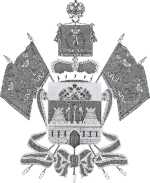 МИНИСТЕРСТВО ОБРАЗОВАНИЯ, НАУКИ И МОЛОДЕЖНОЙ ПОЛИТИКИ КРАСНОДАРСКОГО КРАЯГосударственное бюджетное учреждениедополнительного образованияКраснодарского края «Центр  развития одаренности»350000 г. Краснодар, ул. Красная, 76тел. (861) 259-79-40е-mail: cro.krd@mail.ruРегиональная олимпиада школьников по кубановедению 2018-2019 учебный годЗаключительный этап11 класс, ответыПредседатель предметно-методической комиссии: Шаповалов С. Н., к.и.н., доцент12345ВБГДААБВГД51324Цифра в тексте123456789БукваГАБЕВДЖЗЕ123456ВДБАЕГ12345678910ИАГБДВЕКЖЗ1234ВГБААБВГД1,4;3,6;1,4;3,6;2,5.АБВГДЕ323121